Town of Chapel Hill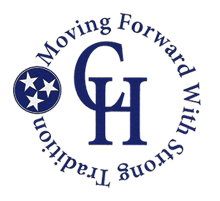 Meeting MinutesBoard of Mayor & AldermanMonday, August 12, 2019	              	6:00 PM		            		    Town HallThe Town of Chapel Hill Board of Mayor and Alderman met for their regular monthly meeting on Monday, August 12, 2019 at 6:00 p.m. at the Chapel Hill Town Hall, Chapel Hill, TN. Members Present:  Mayor Jackie King, Alderman Marion Joyce, Alderman Dottie Morton, Alderman Horace Hill, and Alderman Brian Williams.		    

Absent: Alderman Mike Faulkenberry and Alderman Tommy LawrenceMayor King called the meeting to order. Approval of the AgendaA motion was made by Alderman Hill to approve the agenda.  The motion was seconded by Alderman Joyce.  All voted Aye.
Approval of the MinutesAlderman Morton made a motion to approve the minutes.  The motion was seconded by Alderman Williams.  All voted Aye.
Citizen Input.  There was no citizen input.
Approval of the Monthly ReportsA motion was made by Alderman Joyce to approve the monthly reports.  The motion was seconded by Alderman Williams.  All voted Aye.
Ordinance 2019 – 13 – Jeff Knox PropertyA motion was made by Alderman Hill to remove moratorium for 75 lots of Jeff Knox property.  The motion was seconded by Alderman Joyce. Upon a roll call vote:
6. Resolution 19-22 – Declare Police Equipment as surplusA motion was made by Alderman Williams to declare Police Equipment as surplus.  The motion was seconded by Alderman Joyce.  Upon a roll call vote:7. Resolution 19-23 – Contract for Sale of Real EstateA motion was made by Alderman Hill to approve Contract for Sale of Real Estate.  The motion was seconded by Alderman Joyce.Upon a roll call vote:
8. Resolution 19-24 – Approve Contract with Edward AdamsA motion was made by Alderman Morton to approve Contract with Edward Adams.  The motion was seconded by Alderman Hill.Upon a roll call vote:9. Resolution 19-25 – Approve Purchase of Truck for Water Dept.A motion was made by Alderman Joyce to approve Purchase of Truck for Water Dept.  The motion was seconded by Alderman Hill.Upon a roll call vote:10. Resolution 19-26 – Amend the Personnel Policy A motion was made by Alderman Hill to Amend the Personnel Policy.  The motion was seconded by Alderman Williams.Upon a roll call vote:11. Other BusinessThere, being no further business, the meeting was adjourned.____________________Jackie King, Mayor			______________________________________Attest: Chris Lowe, Town Recorder/TreasurerAlderman Joyce – AyeAlderman Faulkenberry – AbsentAlderman Hill – AyeAlderman Morton – NoAlderman Lawrence – AbsentAlderman Williams – AyeAlderman Joyce – AyeAlderman Faulkenberry – AbsentAlderman Hill – AyeAlderman Morton – AyeAlderman Lawrence – AbsentAlderman Williams – AyeAlderman Joyce – AyeAlderman Faulkenberry – AbsentAlderman Hill – AyeAlderman Morton – AyeAlderman Lawrence – AbsentAlderman Williams – AyeAlderman Joyce – AyeAlderman Faulkenberry – AbsentAlderman Hill – AyeAlderman Morton – AyeAlderman Lawrence – AbsentAlderman Williams – AyeAlderman Joyce – AyeAlderman Faulkenberry – AbsentAlderman Hill – AyeAlderman Morton – AyeAlderman Lawrence – AbsentAlderman Williams – AyeAlderman Joyce – AyeAlderman Faulkenberry – AbsentAlderman Hill – AyeAlderman Morton – AyeAlderman Lawrence – AbsentAlderman Williams – Aye